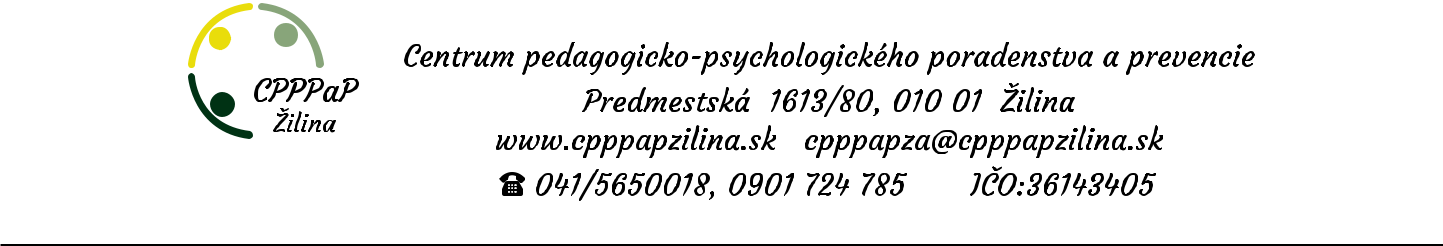 Dotazník pre školu – k žiadosti o odporúčanie na pridelenieasistenta učiteľaMeno a priezvisko žiaka: .................................................................. dátum narodenia: .........................Trvalé bydlisko:..........................................................................................................................................Názov a presná adresa školy:  ......................................................................................................................................................................................................................... triedny učiteľ: ....................................Školský rok/ročník:   ..................................................................................................................................Hodnotenie školy pre potreby odporúčania:1. Uvedený žiak má špeciálne výchovno- vzdelávanie potreby a je vedený/á ako  integrovaný/á z dôvodu: .........................................................................................................od šk. roka: ........................2. V minulosti sa vzdelával v prítomnosti asistenta učiteľa:      nie         áno (od šk. roka):.......................3. Prítomnosť asistenta učiteľa je nevyhnutná počas:        celého vyučovania        len na niektorých predmetoch (uveďte konkrétne): ...........................................................................         iné (prestávky a pod.): .......................................................................................................................4. Dôsledky neprítomnosti asistenta učiteľa vo výchovno – vzdelávacom procese: .........................................................................................................................................................................................................................................................................................................................................................................5. Prítomnosť asistenta učiteľa bola prerokovaná so zákonným zástupcom dieťaťa dňa: ...........................6. Bariéry, ktoré žiak nedokáže prekonať v dôsledku svojho zdravotného znevýhodnenia (vyberte podčiarknutím):problémy v sociálnej  interakcii a  v sociálnom začlenení, znížená inhibícia v sociálnych vzťahoch,neadekvátne emocionálne  reakcie  znížená schopnosť sledovať inštrukcie, dokončiť úlohu,impulzívne porušovanie pravidiel,problém s organizáciou samostatnej práce,  problémy v spoločenskej a školskej adjustácii, problémy v adaptívnom a prijateľnom správaní,znížené sebaovládanie,impulzívnosť, problém s pozornosťou (koncentráciou, tenacitou, distribúciou, vigilitou a  selektivitou pozornosti) , oslabená vôľová regulácia správania,pomoc pri  skvalitnení sociálnej interakcie, pomoc pri tlmení neadekvátnych reakcií,ťažkosti v myšlienkových operáciách (napr. analýza a syntéza a pod.), pomalšie tempo zapamätávania,narušenie pamäti,nedostatkoch vo vývine psychomotorických zručností, zvýšená  unaviteľnosť, znížená sebadôverausmerňovanie pri sledovaní pracovného postupu,pomoc pri práci  s textom,pomoc pri orientácii v písomnom prejave,   v obrázkoch, mapách, tabuľkách a nákresoch,rozvíjanie  komunikačných zručností,rozvíjanie čitateľských schopností,rozvíjanie  písania,problémy v jemnej motorike,nerovnomerný výkon,pomoc pri orientácii v priestore a na ploche, usmerňovanie pri ukladaní pomôcok, pomoc pri aplikácií naučených vedomostí do praxe, pomoc pri zvládaní denného režimu,  pomoc pri vytváraní, kompletizovaní a používaní pomôcok na vyučovanípomoc pri značení si domácich úloh, pri rozvoji sebakontroly  iné (uveďte): ...............................................................................................................................................................................................................................................................................................................................................................................................................................................Vypracovali : .............................................................................................................................................V .............................. dňa ......................................................................               ..............................................               ................................................  triedny učiteľ/ podpis                    školský špeciálny pedagóg,               pečiatka/podpis riaditeľa školy                                                             školský psychológ,                                                          výchovný poradca/ podpis